  Confirmation Sponsor Check list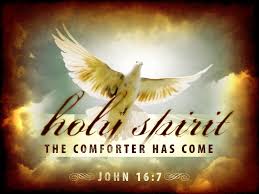 It is wonderful that you have answered the call to share your time and spirit with a Confirmation student.  This young person has chosen you because they see you as a person of faith who they admire and feel comfortable with.  This is a wonderful honor; please trust that God will guide you both on this amazing journey.  As a sponsor, you will be asked to fulfill the following:Attend the Entrance Ritual at Sunday Mass on November 5, 2017 (Select ONE)	9:00AM at Immaculate  	OR 11:00AM at St. Patrick’s Parish   Meet with your candidate 7 times to complete Sponsor /Canidate discussion GuideDecision point:  https://dynamiccatholic.com/confirmation/program-viewFill out Sponsor Letter of Recommendation and Walking the Journey of Faith forms.  Return to Kim Palmer by April 25, 2018  Attend the Confirmation Rehearsal and Confirmation CeremonyUsually scheduled in OctoberThe Sacrament is scheduled by the Bishop and we are notified of theExact day and time by August.       	Pray for and with the candidateAttend Mass on a regular basis preferably with Candidate  Share your faith journey and discuss concerns with your candidateConfirmation Sponsor Letter details are located on the final page of the Discussion packet